КУРС СТРЕЛЬБ
ИЗ СТРЕЛКОВОГО ОРУЖИЯ, БОЕВЫХ МАШИН И ТАНКОВ
ВООРУЖЕННЫХ СИЛ РОССИЙСКОЙ ФЕДЕРАЦИИ (КС СО БМ и Т - 2003)
Издание 3-е, исправленное и дополненноеУПРАЖНЕНИЯ НАЧАЛЬНЫХ СТРЕЛЬБ (УНС) ИЗ МАЛОКАЛИБЕРНОЙ ВИНТОВКИ И АВТОМАТА КАЛАШНИКОВА
Упражнения учебных стрельб для пистолета здесьУпражнения начальных стрельб (УНС) предназначены для выработки первоначальных умений и навыков в стрельбе из стрелкового оружия (вооружения боевых машин) по неподвижным (появляющимся) и движущимся целям с места. Они отрабатываются с военнослужащими первого периода службы (с курсантами учебных подразделений, ВУЗов), механиками- водителями и военнослужащими, впервые назначенными на должности снайперов, пулеметчиков, гранатометчиков и стрелков на учебно- тренировочных средствах и с боевым оружием в тире, на огневом городке, на войсковом стрельбище, директрисе боевых машин.Используемые мишени:1 УНС * 2 УНС * 3 УНС * 4 УНС * 5 УНС * 6 УНС * 7 УНС * 8 УНС * 10 УНС * 11 УНС * 12 УНС1 УНС
Стрельба с места по неподвижной цели днемЦель: грудная фигура с кругами (мишень № 4) на щите 0,75х 0,75 м
Дальность до цели: 100 м
Количество патронов: 6 (2 раза по 3)
Время на стрельбу: неограниченное
Положение для стрельбы: лежа с упора (с сошки)
Оценка:
Особенности выполнения упражнения. Стрельба ведется из штатного оружия. Упражнение выполняется двумя сериями выстрелов по три патрона в каждой. После выполнения первой серии выстрелов, руководитель стрельбы на участке, подводит обучаемого к мишени, указывает на допущенные ошибки и отмечает попадание. Во второй серии выстрелов выполняет упражнение на оценку, при этом осмотр мишени производится по окончании стрельбы.2 УНС
Стрельба с места по неподвижной и появляющейся целям днемЦели:
- грудная фигура с кругами (мишень № 4) на щите 0,75 х 0,75 м, неподвижная; щит устанавливается на уровне поверхности земли (без просвета);
- атакующий стрелок - поясная фигура (мишень № 7), появляющаяся на неограниченное время.
Дальности до целей:
- до грудной фигуры - 100 м;
- до атакующего стрелка - 200 м.
Количество патронов: для автомата, ПК, - 11; для карабина - 6. Из них 3 для стрельбы по грудной фигуре с кругами - одиночным огнем, 8 - по атакующему стрелку (очередями для автомата, ПК).
Время на стрельбу: неограниченное
Положение для стрельбы: лежа с упора (с сошки)
Оценка:
Особенности выполнения упражнения. Особенности выполнения упражнения. После выполнения упражнения руководитель стрельбы на участке вместе с обучаемым осматривает мишени и указывает обучаемому на допущенные ошибки.3 УНС
Стрельба из положения стоя.Цель: грудная фигура (мишень №6).
Дальность до цели: 100 м
Количество патронов: 10
Положение для стрельбы: по грудной фигуре из автомата – стоя с руки с использованием ремня.
Оценка:
Особенности выполнения упражнения.
Каждый цикл упражнения, состоящий из одного выстрела стоя по мишени №6, выполняется по команде руководителя стрельбы на участке. Время на выполнение одного цикла – 4 секунды. Интервал между подачей команд открытия огня не более 10 секунд.
Последовательность выполнения упражнения:
Исходное положение в 10 метрах от рубежа открытия огня, оружие в положении «На ремень».
По сигналу и по команде руководителя стрельбы на участке «Такому-то, Место для стрельбы 10 метров впереди, Стоя, К бою!», автоматчик выдвигается к рубежу открытия огня, занимает место для стрельбы и принимает положение готовности для стрельбы стоя с использованием ремня, после чего докладывает «Такой-то к бою готов».
Руководитель стрельбы на участке, приняв доклад, подает команду «Огонь!». Автоматчик вскидывает оружие, прицеливается в мишень №6 и, удерживая ровную мушку в прорези целика, плавно нажимает на спусковой крючок, убирает палец со спускового крючка, ставит оружие на предохранитель и, опуская ствол оружия, принимает положение готовности 40 для стрельбы стоя с использованием ремня. Интервал между подачей команд открытия огня не более 10 секунд.4 УНС
Стрельба из положения стоя.Цель: грудная фигура (мишень №6).
Дальность до цели: 50 м
Количество патронов: 10
Положение для стрельбы: по грудной фигуре из автомата – стоя с руки с использованием ремня.
Оценка:
Особенности выполнения упражнения.
Каждый цикл упражнения, состоящий из одного выстрела, стоя по мишени №6, выполняется по команде руководителя стрельбы на участке. Время на выполнение одного цикла – 4 секунды. Интервал между подачей команд открытия огня не более 10 секунд.
Последовательность выполнения упражнения:
Исходное положение в 10 метрах от рубежа открытия огня, оружие в положении «На ремень».
По сигналу и по команде руководителя стрельбы на участке «Такому-то, Место для стрельбы 10 метров впереди, Стоя, К бою!», автоматчик выдвигается к рубежу открытия огня, занимает место для стрельбы и принимает положение готовности для стрельбы, стоя с использованием ремня, после чего докладывает «Такой-то к бою готов».
Руководитель стрельбы на участке, приняв доклад, подает команду «Огонь!». Автоматчик вскидывает оружие, прицеливается в мишень №6 и, удерживая ровную мушку в прорези целика, плавно нажимает на спусковой крючок, убирает палец со спускового крючка, ставит оружие на предохранитель и, опуская ствол оружия, принимает положение готовности для стрельбы, стоя с использованием ремня. Интервал между подачей команд открытия огня не более 10 секунд.5 УНС из автомата
Стрельба из положения, стоя, со сменой магазинаЦели: две грудные фигуры (мишени №6). Интервал на фронте от 1м до 6 м.
Дальность до цели: 50 м
Количество патронов: 10
Положение для стрельбы: по грудным фигурам из автомата - стоя с руки с использованием ремня.
Оценка:
Особенности выполнения упражнения.
Каждый цикл упражнения, состоящий из одного выстрела стоя по левой мишени №6, смены магазина и одного выстрела по правой мишени №6, выполняется по команде руководителя стрельбы на участке. Время на выполнение одного цикла – 15 секунд. Интервал между подачей команд открытия огня не более 10 секунд.
При смене магазина ствол оружия должен быть направлен в сектор стрельбы, указательный палец должен все время находиться вне скобы спускового крючка, быть выпрямленным и касаться ствольной коробки.
Последовательность выполнения упражнения:
Исходное положение в 10 метрах от рубежа открытия огня, оружие в положении «На ремень».
По сигналу и по команде руководителя стрельбы на участке «Такому-то, Место для стрельбы 10 метров впереди, Стоя, К бою!», автоматчик выдвигается к рубежу открытия огня, занимает место для стрельбы и принимает положение готовности для стрельбы стоя с использованием ремня, после чего докладывает «Такой-то к бою готов».
Руководитель стрельбы на участке, приняв доклад, подает команду «Два выстрела, Огонь!». Автоматчик вскидывает оружие, прицеливается в левую мишень №6 и, удерживая ровную мушку в прорези целика, плавно нажимает на спусковой крючок, убирает палец со спускового крючка, прижимая приклад подмышкой, поднимает автомат вперёд-вверх, располагая окно магазина на уровне глаз. Не меняя положения тела и оружия, отсоединяет первый магазин, убирает его в сумку для переноски магазинов, достаёт второй магазин, примыкает его к оружию. Затем прицеливается и выполняет один выстрел по правой мишени №6. Затем убирает палец со спускового крючка, ставит оружие на предохранитель и, опуская ствол оружия, принимает положение готовности для стрельбы, стоя с использованием ремня. Интервал между подачей команд открытия огня не более 10 секунд.6 УНС из автомата
Стрельба из положения с колена.Цели: две грудные фигуры (мишени №6). Интервал на фронте от 1 м до 6 м.
Дальности до целей: 100 м.
Количество патронов: 10
Положение для стрельбы: по грудным фигурам из автомата с колена.
Оценка:
Особенности выполнения упражнения.
Каждый цикл упражнения, состоящий из принятия положения для стрельбы с колена, одного выстрела по левой мишени №6 и одного выстрела по правой мишени №6, выполняется по команде руководителя стрельбы на участке. Время на выполнение одного цикла – 7 секунд. Интервал между подачей команд открытия огня не более 10 секунд.
При принятии положения для стрельбы с колена ствол оружия должен быть направлен в сектор стрельбы, указательный палец должен все время находиться вне скобы спускового крючка, быть выпрямленным и касаться ствольной коробки.
Последовательность выполнения упражнения:
Исходное положение в 10 метрах от рубежа открытия огня, оружие в положении «На ремень».
По сигналу и по команде руководителя стрельбы на участке «Такому-то, Место для стрельбы 10 метров впереди, Стоя, К бою!», автоматчик выдвигается к рубежу открытия огня, занимает место для стрельбы и принимает положение готовности для стрельбы стоя с использованием ремня, после чего докладывает «Такой-то к бою готов».
Руководитель стрельбы на участке, приняв доклад, подает команду «С колена, Два выстрела, Огонь!». Автоматчик принимает положение для стрельбы с колена, прицеливается в левую мишень №6 и, удерживая ровную мушку в прорези целика, плавно нажимает на спусковой крючок, затем, не задерживаясь, прицеливается и выполняет один выстрел по правой мишени №6. Затем убирает палец со спускового крючка, ставит оружие на предохранитель и, опуская ствол оружия, принимает положение готовности для стрельбы стоя с использованием ремня. Интервал между подачей команд открытия огня не более 10 секунд.7 УНС из автомата
Стрельба из положения лёжа.Цели: поясная фигура (мишень №7).
Дальности до целей: 150 м.
Количество патронов: 10
Положение для стрельбы: по поясной фигуре – лёжа с руки.
Оценка:
Особенности выполнения упражнения.
Каждый цикл упражнения, состоящий из принятия положения для стрельбы лёжа с руки и двух выстрелов по мишени №7, выполняется по команде руководителя стрельбы на участке. Время на выполнение одного цикла – 8 секунд. Интервал между подачей команд открытия огня не более 10 секунд.
При принятии положения для стрельбы лёжа ствол оружия должен быть направлен в сектор стрельбы, указательный палец должен все время находиться вне скобы спускового крючка, быть выпрямленным и касаться ствольной коробки.
Последовательность выполнения упражнения:
Исходное положение в 10 метрах от рубежа открытия огня, оружие в положении «На ремень».
По сигналу и по команде руководителя стрельбы на участке «Такому-то, Место для стрельбы 10 метров впереди, Стоя, К бою!», автоматчик выдвигается к рубежу открытия огня, занимает место для стрельбы и принимает положение готовности для стрельбы стоя с использованием ремня, после чего докладывает «Такой-то к бою готов».
Руководитель стрельбы на участке, приняв доклад, подает команду «Лежа, Два выстрела, Огонь!». Автоматчик принимает положение для стрельбы лежа с руки, прицеливается в мишень №7 и, удерживая ровную мушку в прорези целика, плавно нажимает на спусковой крючок, затем, не задерживаясь, прицеливается и выполняет один выстрел по мишени №7. Затем убирает палец со спускового крючка, ставит оружие на предохранитель, встаёт и, опуская ствол оружия, принимает положение готовности для стрельбы стоя с использованием ремня. Интервал между подачей команд открытия огня не более 10 секунд.8 УНС из автомата
Стрельба из положения, стоя, из-за укрытия, справа.Цели: грудная фигура (мишень №6).
Дальности до целей: 50 м.
Количество патронов: 10
Положение для стрельбы: по грудной фигуре - стоя с руки с использованием ремня.
Оценка:
Особенности выполнения упражнения.
Каждый цикл упражнения, состоящий из двух выстрелов стоя с руки по мишени №6, выполняется по команде руководителя стрельбы на участке. Время на выполнение одного цикла – 8 секунд. Время на выполнение одного цикла для левши – 10 секунд. Интервал между подачей команд открытия огня не более 10 секунд. При поражении мишени из-за укрытия автоматчик должен показывать противнику из-за угла укрытия наименьшую площадь своего тела.
Последовательность выполнения упражнения:
Исходное положение в 10 метрах от рубежа открытия огня, оружие в положении «На ремень».>
По сигналу и по команде руководителя стрельбы на участке «Такому-то, Место для стрельбы 10 метров впереди, Стоя, К бою!», автоматчик выдвигается к рубежу открытия огня, занимает место для стрельбы (посередине за укрытием, два метра не доходя до укрытия) и принимает положение готовности для стрельбы стоя с использованием ремня, после чего докладывает «Такой-то к бою готов».>
Руководитель стрельбы на участке, приняв доклад, подает команду «Два выстрела, Огонь!». Автоматчик отклоняется вправо из-за укрытия с подшагом правой ногой вправо-вперёд (не выходя за ограничительную линию), вскидывает оружие, прицеливается в мишень №6 и, удерживая ровную мушку в прорези целика, плавно нажимает на спусковой крючок. Затем, не задерживаясь, прицеливается и выполняет один выстрел по мишени №6. Затем убирает палец со спускового крючка, отклоняется с шагом обратно за укрытие, ставит оружие на предохранитель и, опуская ствол оружия, принимает положение готовности для стрельбы стоя с использованием ремня. Интервал между подачей команд открытия огня не более 10 секунд.10 УНС из автомата
Стрельба из положения, лёжа после перемещения.Цели: поясная фигура (мишень №7).
Дальности до целей: 150 м.
Количество патронов: 10
Положение для стрельбы: по поясным фигурам из автомата - лёжа с руки.
Оценка:
Особенности выполнения упражнения.
Каждый цикл упражнения, состоящий из двух выстрелов лёжа с руки по мишени №7, выполняется по команде руководителя стрельбы на участке. Время на выполнение одного цикла – 15 секунд. Интервал между подачей команд открытия огня не более 10 секунд. Первый цикл автоматчик выполняет, перемещаясь слева направо, второй цикл - справа налево. При выполнении последующих циклов направления перемещений чередуются.
Последовательность выполнения упражнения:
Исходное положение в 10 метрах от рубежа открытия огня, оружие в положении «На ремень».
По сигналу и по команде руководителя стрельбы на участке «Такому-то, Место для стрельбы 10 метров впереди, Стоя, К бою!», автоматчик выдвигается к рубежу открытия огня, занимает место для стрельбы и принимает положение готовности для стрельбы стоя с использованием ремня, после чего докладывает «Такой-то к бою готов».
Руководитель стрельбы на участке, приняв доклад, подает команду «Лежа, Два выстрела, Огонь!». Автоматчик принимает положение для стрельбы, лежа с руки, прицеливается в мишень №7 и, удерживая ровную мушку в прорези целика, плавно нажимает на спусковой крючок. Затем убирает палец со спускового крючка, ставит на предохранитель, не вставая с земли, перемещается в положение для стрельбы, лёжа с руки вправо на 2 метра, сохраняя направление ствола оружия на мишени, снимает с предохранителя, прицеливается и выполняет один выстрел по мишени №7. Затем убирает палец со спускового крючка, ставит оружие на предохранитель, встаёт и, опуская 46 ствол оружия, принимает положение готовности для стрельбы, стоя с использованием ремня. Интервал между подачей команд открытия огня не более 10 секунд.11. УНС из автомата
Стрельба из положения, стоя после перемещения.Цели: две грудные фигуры (мишени №6). Интервал на фронте от 1м до 10 м.
Дальности до целей: 50 м.
Количество патронов: 10
Положение для стрельбы: по грудным фигурам из автомата - стоя с руки с использованием ремня.
Оценка:
Особенности выполнения упражнения.
Каждый цикл упражнения, состоящий из одного выстрела, стоя по одной мишени №6, перебежки по фронту и одного выстрела по другой мишени №6, выполняется по команде руководителя стрельбы на участке. Время на выполнение одного цикла – 12 секунд. Интервал между подачей команд открытия огня не более 10 секунд. Первый цикл автоматчик выполняет, перемещаясь слева направо, второй цикл - справа налево. При выполнении последующих циклов направления перемещений чередуются.
Во время перебежки ствол должен быть направлен вниз и в сторону целей, указательный палец должен быть выпрямлен и касаться ствольной коробки.
Последовательность выполнения упражнения:
Исходное положение в 10 метрах от рубежа открытия огня, оружие в положении «На ремень».
По сигналу и по команде руководителя стрельбы на участке «Такому-то, Место для стрельбы 10 метров впереди, Стоя, К бою!», автоматчик выдвигается к рубежу открытия огня, занимает место для стрельбы и принимает положение готовности для стрельбы стоя с использованием ремня, после чего докладывает«Такой-то к бою готов».
Руководитель стрельбы на участке, приняв доклад, подает команду «Два выстрела, Огонь!». Автоматчик вскидывает оружие, прицеливается в левую мишень №6 и, удерживая ровную мушку в прорези целика, плавно нажимает на спусковой крючок, убирает палец со спускового крючка, ставит оружие на предохранитель, опускает ствол оружия вниз и в сторону целей, перебегает вправо по фронту на 5 метров вдоль рубежа открытия огня, удерживая оружие все время вниз и в сторону целей, останавливается, затем прицеливается и выполняет один выстрел по правой мишени №6. Затем убирает палец со спускового крючка, ставит оружие на предохранитель и, опуская ствол оружия, принимает положение готовности для стрельбы стоя с использованием ремня. Интервал между подачей команд открытия огня не более 10 секунд.12 УНС из автомата
Стрельба из положения стоя и с колена, со сменой магазина.Цели: грудная фигура (мишень №6), поясная фигура (мишень №7). Интервал на фронте от 5м до 10м.
Дальности до целей: - до грудной фигуры 50 м; - до поясной фигуры 100 м.
Количество патронов: 10
Положение для стрельбы: по грудной фигуре из автомата - стоя с руки с использованием ремня; по поясной фигуре - с колена.
Оценка:
Особенности выполнения упражнения.
Каждый цикл упражнения, состоящий из одного выстрела стоя помишени №6, смены магазина, принятия положения для стрельбы с колена и одного выстрела по мишени №7, выполняется по команде руководителя стрельбы на участке. Время на выполнение одного цикла – 25 секунд. Интервал между подачей команд открытия огня не более 10 секунд.
При смене магазина и принятии положения для стрельбы с колена ствол оружия должен быть направлен в сектор стрельбы, указательный палец должен все время находиться вне скобы спускового крючка, быть выпрямленным и касаться ствольной коробки.
Последовательность выполнения упражнения:
Исходное положение в 10 метрах от рубежа открытия огня, оружие в положении «На ремень».
По сигналу и по команде руководителя стрельбы на участке «Такому-то, Место для стрельбы 10 метров впереди, Стоя, К бою!», автоматчик выдвигается к рубежу открытия огня, занимает место для стрельбы и принимает положение готовности для стрельбы стоя с использованием ремня, после чего докладывает «Такой-то к бою готов».
Руководитель стрельбы на участке, приняв доклад, подает команду «Два выстрела, Огонь!». Автоматчик вскидывает оружие, прицеливается в мишень №6 и, удерживая ровную мушку в прорези целика, плавно нажимает на спусковой крючок, убирает палец со спускового крючка, прижимая приклад подмышкой, поднимает автомат вперёд-вверх, располагая окно магазина на уровне глаз. Не меняя положения тела и оружия, отсоединяет первый магазин, убирает его в сумку для переноски магазинов, достаёт второй магазин, примыкает его к оружию. Затем изготавливается для стрельбы с колена, прицеливается и выполняет один выстрел по мишени №7. Затем убирает палец со спускового крючка, ставит оружие на предохранитель и, опуская ствол оружия, принимает положение готовности для стрельбы стоя с использованием ремня. Интервал между подачей команд открытия огня не более 10 секунд.Законспектировать УНС№1,2,7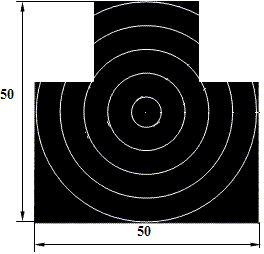 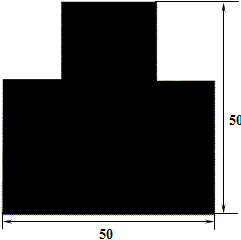 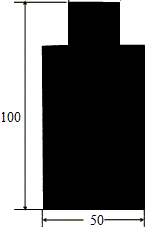 Грудная фигура с кругами (мишень №4)Грудная фигура (мишень №6)Поясная фигура (мишень №7)«отлично»25 очков«хорошо»20 очков«удовлетворительно»15 очков«отлично»поразить мишень № 7 и выбить 25 очков«хорошо»поразить мишень № 7 и выбить 20 очков«удовлетворительно»поразить мишень № 7 и выбить 15 очков«отлично»поразить мишень 9-ю выстрелами«хорошо»поразить мишень 7-ю выстрелами«удовлетворительно»поразить мишень 6-ю выстрелами«отлично»поразить мишень 9-ю выстрелами«хорошо»поразить мишень 7-ю выстрелами«удовлетворительно»поразить мишень 6-ю выстрелами«отлично»поразить мишени 9-ю выстрелами«хорошо»поразить мишени 7-ю выстрелами«удовлетворительно»поразить мишени 6-ю выстрелами«отлично»поразить мишени 9-ю выстрелами«хорошо»поразить мишени 7-ю выстрелами«удовлетворительно»поразить мишени 6-ю выстрелами«отлично»поразить мишени 9-ю выстрелами«хорошо»поразить мишени 7-ю выстрелами«удовлетворительно»поразить мишени 6-ю выстрелами«отлично»поразить мишень 9-ю выстрелами«хорошо»поразить мишень 7-ю выстрелами«удовлетворительно»поразить мишень 6-ю выстрелами«отлично»поразить мишень 9-ю выстрелами«хорошо»поразить мишень 7-ю выстрелами«удовлетворительно»поразить мишень 6-ю выстрелами«отлично»поразить мишень 9-ю выстрелами«хорошо»поразить мишень 7-ю выстрелами«удовлетворительно»поразить мишень 6-ю выстрелами«отлично»поразить мишени 9-ю выстрелами«хорошо»поразить мишени 7-ю выстрелами«удовлетворительно»поразить мишени 6-ю выстрелами